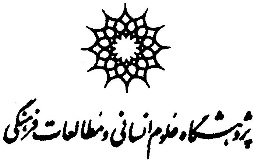 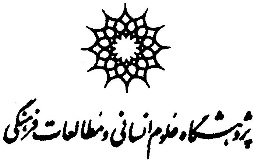 درآمدي برجامعه‌شناسی زبانيحيي مدرسيتهران، 1400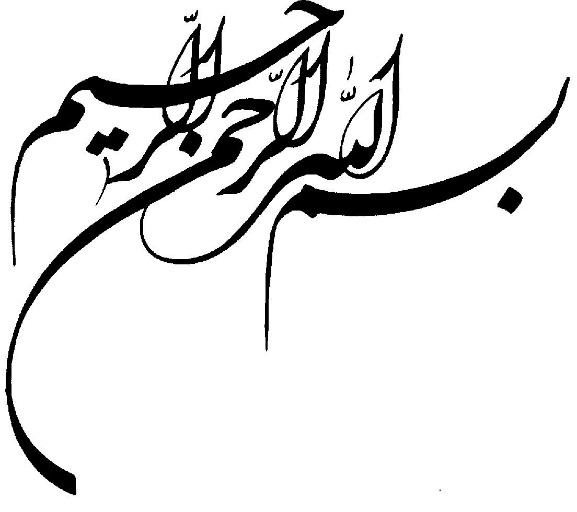 فهرست مطالبفهرست نمودارها و نقشه‌ها	9فهرست جدول‌ها	11پيشگفتار	13پیشگفتار چاپ سوم	17فصل اول: زبان و جامعه	191ـ1ـ خصلت اجتماعي زبان	191ـ2ـ همبستگي زبان و جامعه	231ـ3ـ جامعه‌شناسي زبان و زبان‌شناسي اجتماعي	32فصل دوم: جامعة زباني	37فصل سوم: دوزبانگي و چندزبانگي	473ـ1ـ مقدمه	473ـ2ـ فرد دوزبانه	493ـ3ـ جامعة دوزبانه	553ـ4ـ دوزبانگي و دوزبانگونگي	593ـ5ـ جنبه‌هاي گوناگون دوزبانگي	613ـ6ـ نتيجه‌گيري	73فصل چهارم: برخورد و تماس زبان‌ها	774ـ1ـ مقدمه	774ـ2ـ زبان زيرين و زبان زبرين	784ـ3ـ قرض‌گيري زباني	844ـ3ـ1ـ انواع قرض‌گيري زباني	894ـ3ـ1ـ1ـ قرض‌گيري واژگاني	894ـ3ـ1ـ2ـ قرض‌گيري واجي	944ـ3ـ1ـ3ـ قرض‌گيري دستوري	994ـ3ـ2ـ شرايط و انگيزه‌هاي قرض‌گيري زباني	1024ـ4ـ مهاجرت و برخوردهاي زباني	1074ـ5ـ نتيجه‌گيري	109فصل پنجم: زبان‌هاي ميانجي	1115ـ1ـ مقدمه	1115ـ2ـ زبان‌هاي ميانجي طبيعي	1155ـ3ـ زبان‌هاي ميانجي ساختگي	1205ـ4ـ زبان‌هاي ميانجي آميخته	1255ـ4ـ1ـ زبان‌هاي پي‌جين	1265ـ4ـ1ـ1ـ نمونة يك پي‌جين	1385ـ4ـ2ـ زبان‌هاي كريول	1425ـ4ـ2ـ1ـ نمونة يك كريول	1485ـ4ـ3ـ مبدأ پيدايش زبان‌هاي پي‌جين و كريول	1505ـ4ـ3ـ1ـ نظرية چند مبدئي	1545ـ4ـ3ـ2ـ نظرية تك مبدئي	1545ـ5ـ نتيجه‌گيري	158فصل ششم: گوناگوني‌هاي زباني	1636ـ1ـ مقدمه	1636ـ2ـ زبان و گويش	1666ـ3ـ همبستگي متغيرهاي زباني و غيرزباني	1756ـ3ـ1ـ منطقة جغرافيايي	1776ـ3ـ2ـ طبقة اجتماعي	1846ـ3ـ3ـ جنسيت	1996ـ3ـ4ـ قوميت	2126ـ3ـ5ـ سن	2196ـ3ـ6ـ سبک	2286ـ3ـ7ـ تحصيلات	2416ـ4ـ نتيجه‌گيري	247فصل هفتم: برنامه‌ريزي زبان	2537ـ1ـ مقدمه	2537ـ2ـ ابعاد برنامه‌ريزي زبان	2557ـ3ـ مؤسسات برنامه‌ريزي زبان	2597ـ4ـ مراحل برنامه‌ريزي زبان	2687ـ4ـ1ـ گردآوري اطلاعات	2697ـ4ـ2ـ برنامه‌ريزي	2707ـ4ـ3ـ اجراي برنامه	2727ـ4ـ4ـ ارزيابي نتايج	2767ـ5ـ جنبه‌هاي گوناگون برنامه‌ريزي زبان	2787ـ5ـ1ـ معیارسازی	2837ـ5ـ2ـ انتخاب زبان رسمي	2967ـ5ـ3ـ واژه‌سازی	3087ـ5ـ3ـ1ـ نو‌سازی زبان	3127ـ5ـ3ـ2ـ پالایش زبان	3187ـ5ـ4ـ مسائل خط و املاء	3257ـ5ـ4ـ1ـ ايجاد خط	3267ـ5ـ4ـ2ـ انتخاب خط مشترك	3287ـ5ـ4ـ3ـ اصلاح خط	3307ـ5ـ4ـ4ـ تغيير خط	3337ـ6ـ نتيجه‌گيري	337كتابنامه‏	3411. منابع فارسى‏	3412. منابع انگليسى‏	345واژه‏نامة انگليسى ـ فارسى‏	357واژه نامة فارسى ـ انگليسى‏	365فهرست اعلام	373فهرست نمودارها(5ـ1): درخت خویشاوندی زبان‌های پی‌جین و کریول (برگرفته از تاد 1974)	158(6ـ1): درصد کاربرد /r/ در انگلیسی شهر نیویورک برحسب طبقة اجتماعی و سبک (برگرفته از لباو 1966)	191(6ـ2): درصد کاربرد /u/ در فارسي تهرانی برحسب جنسیت و سبك (برگرفته از مدرسی 1978)	207(6ـ3): درصد حذف همخوان پایانی در انگلیسی شهر دیترویت برحسب گروه قومی (برگرفته از ولف‌رام 1969)	215(6ـ4): درصد حذف همخوان‌های /t/ و /d/ در خوشه‌هاي پاياني فارسی برحسب سن و سبک (برگرفته از مدرسی 1978)	223 (6ـ5): درصد کاربرد /u/ در گفتار فارسي زبانان تحصيل‌کرده در شهر تهران در سبک‌هاي مختلف (برگرفته از مدرسي 1978)	235(6ـ6): درصد حذف /t/ و /d/ در خوشه‌هاي همخواني پاياني فارسي در سبک‌هاي مختلف (برگرفته از مدرسي 1978)	240فهرست نقشه‌‌ها(5ـ1): پراکندگی زبان‌های پی‌جین و کریول در جهان (برگرفته از هنکاک 1977)	153فهرست جدول‌ها(6ـ1): درصد کاربرد واکة /æ/ در شهر قزوین برحسب گروه سنی و سبک (برگرفته از مدرسی 1978)	180(6ـ2): درصد کاربرد /t/ در انگلیسی شهر نیویورک برحسب طبقة اجتماعی (برگرفته از لباو 1966) 	188(6ـ3): درصد کاربرد /r/ در انگليسي شهر ديترويت برحسب جنسيت و طبقة اجتماعي (برگرفته از ولف‌رام 1969)	204(6ـ4): درصد کاربرد نفی چندگانه در انگليسي شهر ديترويت برحسب جنسيت و طبقة اجتماعي (برگرفته از ولف‌رام 1969)	205(6ـ5): درصد کاربرد نفی چندگانه در انگليسي شهر ديترويت برحسب سن و طبقة اجتماعي (برگرفته از ولف‌رام 1969)	222(6ـ6): درصد کاربرد مرکزگرايي /a/ در واکه‌هاي مرکب /ay/ و /aw/ در انگلیسی جزیرة مارتازوین یارد برحسب سن (برگرفته از لباو 1963)	226(6ـ7): درصد کاربرد /r/ پس واکه‌ای، در انگليسي طبقة متوسط بالاي شهر نيويورک برحسب سبک (برگرفته از لباو 1966)	233(6ـ8): درصد حذف /t/ و /d/ در خوشه‌هاي همخواني پاياني فارسي برحسب ميزان تحصيلات (برگرفته از مدرسی 1978)	244(6ـ9): درصد هماهنگی واکه‌ای در فارسی محاوره‌ای زنان تهراني برحسب میزان تحصيلات (برگرفته از هادسن 1980 و جهانگیری 1980)	245پيشگفتارجامعه‌شناسي‌زبان يکي از جديدترين رشته‌هاي زبان‌شناسي نوين است که زبان را به عنوان پديده‌اي اجتماعي و در بافت اجتماعي ـ فرهنگي آن بررسي مي‌کند. اين رشتة بينابيني تازه که از پيوند زبان‌شناسي و جامعه‌شناسي به وجود آمده است و از نظريه‌ها و روش‌هاي پژوهشي اين دو علم در مطالعة زبان بهره مي‌گيرد، در طول سه دهة گذشته رشد و گسترش بسيار قابل ملاحظه‌اي داشته و اکنون در ميان ساير رشته‌‌هاي زبان‌شناسي، جاي ويژه‌اي يافته است.در اين دورة نسبتاً کوتاه، توجه گروه زيادي از زبان‌شناسان و برخي از جامعه‌شناسان به ‌اين رشته جلب گرديده و مطالعات و بررسي‌هاي ارزنده‌اي در قلمرو رو به گسترش آن انجام گرفته است. نتايج اين گونه تحقيقات اکنون در اختيار پژوهندگان و دانشجويان زبان‌شناسي و علوم مرتبط با آن، قرار دارد.با کوشش برخي از زبان‌شناسان ايراني در چند سال گذشته، در کشور ما نيز جامعه‌شناسي‌زبان به عنوان يک رشتة علمي ‌تازه، شناخته شده است. بي‌ترديد آثار آموزندة دکتر محمدرضا باطني در معرفي مسائل بنيادي اين رشتة جديد و آشنا ساختن علاقه‌مندان با ديدگاه‌هاي تازه در مطالعات زباني نقشي بس مهم داشته است. آثار نويسندگان و مترجمان ديگر نيز که به برخي از موضوعات مرتبط با اين رشته پرداخته‌اند، در آشنا ساختن خوانندگان فارسي زبان با برخي از جنبه‌هاي اجتماعي زبان سهم اساسي داشته است. از اين ميان بايد از اثر قديمي اما بسيار باارزش يوريل واين رايش به نام برخورد زبان‌ها‌ ترجمة دکتر ناصر بقايي و دکتر حميد سرهنگيان، ياد کرد. با اين حال، تاکنون کتاب جداگانه‌اي که مسائل نظري و تجربيات عملي در رشتة جامعه‌شناسي‌زبان را به طور نسبتاً گسترده و يکجا در سطحي مقدماتي مورد بحث و بررسي قرار دهد، به زبان فارسي نوشته يا‌ ترجمه نشده است.کتاب حاضر، کوششي است مقدماتي براي آشنا ساختن خوانندگان فارسي زبان به‌ويژه دانشجويان رشتة زبان‌شناسي با مسائل بنيادي جامعه‌شناسي‌زبان. در اين راستا، نويسنده کوشيده است تا مباحث پيچيدة علمي ‌در سطحي مقدماتي و تاحد امکان، به زباني ساده و خالي از ابهام مطرح گردد و به همين جهت، در بخش‌هاي گوناگون کتاب، در کنار مباحث نظري و در جهت روشن‌تر شدن آنها، نمونه‌هايي از پژوهش‌هاي تجربي انجام شده نيز ارائه گرديده است. همچنين کوشش شده است که مسائل مختلف از جنبه‌هاي گوناگون مورد توجه و بررسي قرار گيرند.ظاهراً اين نخستين کتاب مستقلي است که جنبه‌هاي اصلي و مسائل بنيادي در جامعه‌شناسي‌زبان را به زبان فارسي مورد بررسي قرار مي‌دهد و از اين رو، ناگزير نارسايي‌ها و محدوديت‌هاي خاص خود را دارد. با اين همه، اميد است که ‌اين کتاب بتواند تصويري کم و بيش روشن از موضوعات مورد بحث در اين رشتة علمي به دست دهد و زمينة لازم را براي مطالعات عميق‌تر و گسترده‌تر فراهم آورد.نويسنده در طول نگارش و انتشار اين کتاب از راهنمايي‌ها، تشويق‌ها و همکاري‌هاي صميمانه و گرانبهاي برخي از استادان و همکاران بهرة فراوان برده است. آقاي دکتر محمدرضا باطني با دقت خاص خود فصل‌هايي از نسخه دست‌نويس اين کتاب را مورد بررسي قرار دادند و با راهنمايي‌ها و پيشنهادات ارزشمند خود برخي از ابهام‌هاي آن را برطرف کردند؛ خود را مديون آموزش‌هاي ايشان مي‌دانم. آقايان دکتر علي‌اشرف صادقي  و دکتر علي‌محمد حق‌شناس نيز از سر لطف بخش‌هايي از اين متن را پيش از انتشار خواندند و نظرات و پيشنهادات سودمند و ارزندة ايشان موجب برطرف شدن برخي از اشکالات و نارسايي‌هاي کتاب شد؛ از اين همه لطف و صميميت بسيار سپاسگزارم. بدون اين راهنمايي‌ها و پيشنهادات ارزنده، بي‌گمان نارسايي‌هاي کتاب بيش از حد کنوني بود.همکاران بخش انتشارات مؤسسة مطالعات و تحقيقات فرهنگي در جريان چاپ و انتشار اين کتاب کوشش‌ها و همراهي‌هاي فراوان نموده‌اند؛ از همة آنان صميمانه تشکر مي‌کنم.يحيي مدرسيمهرماه 1368پیشگفتار چاپ سومدر طول سال‌هایی که از انتشار کتاب درآمدی بر جامعه شناسی زبان گذشته است، نویسنده همواره در پی یافتن فرصتی مناسب برای بازبینی و ویرایش صوری و محتوایی اثر، افزودن یکی دو فصل به آن و آماده کردن ویراستی جدید بوده است، اما به دلایل مختلف، این کار متأسفانه تاکنون امکان‌پذیر نشده است. در این چاپ، تنها بخشی از خواست نویسنده، یعنی بازبینی و ویرایش صوری (تغییر فونت، تغییر الگوی پانویس‌ها، ارجاعات، جدول‌ها، نمودارها و ...)، و نیز تغییرات محتوایی محدود (افزودن پاره‌ای مطالب در بخش‌هایی از کتاب)، عملی شده است. در واقع می‌توان چاپ سوم را ویراست تازه‌ای از کتاب دانست با تغییرات حداقلی و ملایم. این همه، تنها با یاری‌های خانم تهمینه شیخی دانشجوی دوره دکترای زبان‌شناسی در پژوهشگاه علوم انسانی و مطالعات فرهنگی و آقای ناصر زعفرانچی مدیر انتشارات پژوهشگاه، میسر شد که اولی، با شکیبایی و دقت، کار حروف‌نگاری و ویرایش کتاب را یک تنه بر عهده گرفت و دومی، راه‌های پرپیچ و خم و گاه بستة اداری و فنی را با روی خوش و مهربانی گشود. بدون این همکاری‌ها، همراهی‌ها و گره‌گشایی‌ها، بی‌تردید امکان انتشار کتاب در شکل فعلی فراهم نمی‌‌آمد. از این هر دو دوست گرامی بسیار سپاسگزارم. افزودن یکی دو فصل جدید و نیز اضافه کردن برخی مطالب تازه در جای جای کتاب که می‌تواند ارزش و وزن علمی آن را بالا ببرد و آن را به روز کند، ماند برای ویراست بعدی.يحيي مدرسيمهرماه 1390فصل اولزبان و جامعه1ـ1ـ خصلت اجتماعي زبان:زبان پديده‌اي است اجتماعي که زمان پيدايش آن به زمان شکل گرفتن نخستين اجتماعات انساني برمي‌گردد. در واقع، زبان يکي از ضرورت‌هاي زندگي اجتماعي است و به کارگيري آن يکي از ويژگي‌هاي انسان اجتماعي به شمار مي‌آيد. از هنگامي‌که انسان براي ادامه حيات و بقاء خود به زندگي اجتماعي روي آورد، ناگزير به نوعي نظام ارتباطي براي پيام رساني نيز نيازمند شد و بدين‌ترتيب، زبان در کلي‌ترين مفهوم و ابتدايي‌ترين شکل آن پديد آمد. به نظر برخي از محققان، اين ابزار ارتباطي روزگاري از نشانه‌هاي حرکتي يا ديداري و زماني از نشانه‌هاي آوايي يا شنيداري و در يک دورة مياني، از هر دو استفاده کرده است. با پيدايش خط و نوشتار، پيام‌رساني ابعاد تازه و گسترده‌اي پيدا کرد و امکان حفظ و انتقال تجربيات و ميراث علمي و فرهنگي انسان در طول زمان و پهنة مکان فراهم گشت. بنابراين، زبان در اجتماعات انساني و در متن زندگي گروهي و روابط اجتماعي، به واسطة نياز انسان‌ها به ارتباط با يکديگر، پديد آمد و در يک روند طولاني چند صد هزار ساله تحول يافت و اشکال گوناگوني به خود گرفت. از اين جهت است که زبان را نهادي اجتماعي دانسته‌اند که مهم‌ترين نقش آن ايجاد ارتباط است. با تحول اجتماعات بشري و پيچيده‌تر شدن سازمان‌ها و روابط اجتماعي، زبان نيز به عنوان يک نظام ارتباطي و در جهت برآوردن نيازهاي ارتباطي جامعه‌هاي گوناگون انساني، دچار تحول گرديد و رفته رفته شکل پيچيده‌تر و کامل‌تري پيدا کرد.از آنجا که زبان داراي جنبه‌هاي زيستي و رواني نيز هست، پيدايش و تحول آن را به شکل امروزي، بايد در بافتي گسترده‌تر، يعني با توجه به عوامل دروني (زيستي و رواني) و عوامل بيروني (ارتباطي و محيطي) مطالعه کرد. در واقع، گفتار در اثر تحولات و دگرگوني‌هايي که در محيط فيزيکي و زندگي اجتماعي انسان از يک سو و در اندام‌هاي گويايي، شنوايي، مغز و اعصاب او از سوي ديگر، رخ داده، به وجود آمده است. به نظر دانشمنداني که استخوان‌هاي به جا مانده از انسان‌هاي اوليه را، مورد مطالعه قرار داده‌اند، شکل پيشاني، چانه، آرواره‌ها، دندان‌ها و غيره نشان دهندة ‌اين واقعيت است که مغز و اندام‌هاي گويايي اين انسان‌ها از آغاز براي گفتار آماده نبوده است. بنابراين، مي‌بايستي در يک دورة طولاني، تحولاتي در اندام‌هاي گويايي، شنوايي، و نيز سيستم اعصاب و مغز انجام گرفته باشد تا به پيدايش و تکامل گفتار در نوع انسان منتهي شده باشد. شکل و اندازة پيشاني نشانة کوچک بودن مغز و شکل آرواره، فک زيرين و چانه و دندان‌ها، نشانة آماده نبودن دستگاه گفتار براي توليد آواهاي موزون انسان معاصر است. از اين ديدگاه مي‌بايد در برخي از اندام‌هاي درگير در گفتار مانند حنجره و حفره‌هاي فوق چاکنايي، تغييراتي انجام شده باشد تا دستگاه گفتاري انسان براي توليد طيف گسترده‌اي از آواها آماده شده باشد (ليبرمن، 1975). همچنين مي‌بايد بر وزن و حجم مغز به تدريج افزوده شده باشد تا توانايي انديشيدن و تجزيه و تحليل پيام‌ها را به انسان داده باشد، زيرا در واقع تحول دستگاه‌هاي گفتاري و شنوايي به تنهايي نمي‌توانسته است به پيدايش زبان گفتاري منتهي گردد.از آنجا که انسان اجتماعي در مناسبات و روابط اجتماعي خود به هرحال نيازمند نوعي وسيلة ارتباطي بوده است، مي‌توان ادعا کرد که در فاصلة زماني ميان روي آوردن انسان به زندگي اجتماعي و به انجام رسيدن تحولات زيستي لازم براي توليد و درک گفتار، انسان از نوعي زبان اشاره‌اي يا حرکتي براي پيام‌رساني استفاده مي‌کرده است. نظرية منشاء اشاره‌اي يا حرکتي زبان انسان مورد پذيرش بسياري از دانشمندان مانند ويلهلم وونت و ريچارد پاجت بوده است. در زبان حرکتي از حرکات برخي از اندام‌ها مانند سر و به‌ويژه دست‌ها استفاده مي‌شده است اما از آنجا که در جريان کار اجتماعي، دست‌ها نقش اساسي داشته‌اند، توان ارتباطي اين نظام به هنگام کار کاهش مي‌يافته است. به علاوه، عدم امکان استفاده از زبان حرکتي در هنگام شب يا مثلاً در مناطق جنگلي و مانند آن، و نيز نارسايي‌هاي آن در بيان مفاهيم انتزاعي، کارآيي نظام حرکتي را دچار محدوديت مي‌ساخت. بنابراين، طبيعي به نظر مي‌رسد که در يک روند طولاني و با گذر از يک دورة بينابيني (که در آن حرکات و اشارات با اصوات طبيعي و غريزي همراه بوده‌اند)، حرکات دست‌ها، سر و غيره به فک، لب‌ها، زبان و غيره منتقل شده باشد و دست‌ها براي کار اجتماعي آزاد شده باشند (سگال، 1352: 125ـ111). به‌اين‌ترتيب، پيدايش و تحول زبان دلايل اجتماعي، زيستي و رواني دارد و نتيجة تکامل انسان در طول هزاران سال است. البته برخي از دانشمندان معتقدند که اجتماعي شدن انسان و نياز او به ارتباط، خود دليل مهمي براي تحولات زيستي انسان بوده است. مطابق اين نظر، با پيچيده‌تر شدن مناسبات اجتماعي، ذهن انسان ناگزير فعال‌تر شده و در نتيجه بر وزن و حجم مغز او افزوده گرديده است. پيچيده‌تر شدن زندگي و مناسبات اجتماعي انسان، نظام ارتباطي پيچيده‌تر و دقيق‌تري را مي‌طلبيد و زبان حرکتي با محدوديت‌ها و نارسايي‌هاي خود، ديگر نمي‌توانست به عنوان يک وسيلة مطلوب براي ارتباط و پيام رساني باقي بماند و به همين علت، رفته رفته حرکات اشاره‌اي به حرکات اندام‌هاي گويايي تبديل گرديد. انسان اجتماعي در تلاش براي به وجود آوردن يک نظام ارتباطي پرتوان و گسترده، از برخي اندام‌هاي خود که در اصل وظايف ديگري مانند تنفس، بوييدن، چشيدن، جويدن، قطعه قطعه کردن و بلعيدن غذا را برعهده داشتند، براي عمل گفتار نيز استفاده کرده و درواقع، يک وظيفه ثانوي بر اين اندام‌ها تحميل کرده است. به‌اين‌ترتيب، به نظر گروهي از دانشمندان، انديشمندي و سخنگويي انسان کنوني، حاصل يک سلسله تحولات اجتماعي و زيستي در يک روند تکاملي طولاني است؛ در ميان عواملي که در پيدايش و تحول زبان تأثير داشته‌اند، نقش عوامل اجتماعي برجسته‌تر به نظر مي‌رسد. بررسي‌هاي زبان در بافت اجتماعي آن، که موضوع اصلي جامعه‌شناسي زبان است، به طور کلي از اين گونه نظريات متأثر است.1ـ2ـ همبستگي زبان و جامعه:افرادي که در يک جامعة زباني نسبتاً باثبات زندگي مي‌کنند و به طور کلي رفتار اجتماعي منظمي ‌دارند، معمولاً پيام‌ها، افکار و احساسات خود را به وسيلة زبان مشترکي به يکديگر منتقل مي‌نمايند. البته هر زبان، به ويژه در جامعه‌هاي بزرگ شهري، داراي تنوعات دروني قابل ملاحظه‌اي است و سبک‌ها و گونه‌هاي اجتماعي و محلي مختلفي را در بر مي‌گيرد، اما به رغم اين گوناگوني‌ها، در کلِ جامعة زباني قابل فهم است. خصلت اجتماعي زبان آن را با بسياري از پديده‌ها، روندها و عوامل اجتماعي ـ فرهنگي پيوند مي‌دهد و اين همبستگي يا پيوستگي به حدي است که برخي زبان را (و در واقع واژگان زبان را) آيينه‌اي دانسته‌اند که پديده‌ها و دگرگوني‌هاي مختلف اجتماعي ـ فرهنگي جامعه را به نوعي در خود منعکس مي‌سازد. از سوي ديگر، برخي معتقدند که زبان و ساختمان و مقولات آن بر انديشه و شناخت انسان از دنياي خارج اثر مي‌گذارد. البته مي‌توان به طور کلي ميان زبان و جامعه رابطه‌اي دو جانبه قائل شد اما مطابق نظر بيشتر زبان‌شناسان، تأثير جامعه و تحولات آن بر زبان مشهودتر و قابل ملاحظه‌تر است (ترادگيل، 1974: 26ـ24). هر چند اين تأثيرات در واژگان زبان آشکارترند، اما چنانکه در فصل‌هاي آينده (به ويژه در فصل ششم) خواهيم ديد، در ساخت زبان نيز قابل مشاهده هستند.زبان و جامعه پيوسته در تحول و دگرگوني هستند اما گستردگي و سرعت تغييرات و دگرگوني‌هاي زباني و اجتماعي يکسان نيست. به طور کلي، تحولات اجتماعي با سرعت بيشتري اتفاق مي‌افتند و تغييرات زباني کندتر هستند اما در مجموع، در جهت تحولات و دگرگوني‌هاي اجتماعي قرار دارند. البته سرعت تغييرات زباني در زمينه‌هاي گوناگون معنايي، دستوري و تلفظي نيز يکسان نيست. به نظر راسخ (1352: 101ـ100)، «هرچند در صفت اجتماعي زبان‌ شبهه نمي‌توان کرد اما رابطة ميان جامعه و زبان را اجباراً ساده و يک جانبه نبايد پنداشت... در مجموع مي‌توان گفت که زبان به طور کلي ديرتر و کندتر از جامعه تغيير مي‌پذيرد و اي بسا که در جامعه‌اي تحولات اساسي و عميق روي مي‌دهد ولي در زبان، تنها الفاظ و کلماتي چند دگرگون مي‌شود و معاني و مفاهيمي معدود افزوده مي‌گردد... چنين استنباط بايد کرد که سرعت، شدت و وسعت تحول زبان هرگز با تحول جامعه برابر نيست.» از سوي ديگر، گفتار نيز به نوبه خود نسبت به نوشتار با سرعت بيشتري تحول مي‌يابد و طبيعي است که تحولات اجتماعي ـ فرهنگي در گونة گفتاري زبان زودتر انعکاس پيدا ‌کند تا در گونة نوشتاري آن.زبان به عنوان يک نهاد اجتماعي از يک سو براي ايفاي نقش ارتباطي خود به ثبات نياز دارد و از سوي ديگر، به موازات دگرگوني‌هايي که در سطح يک جامعه پديد مي‌آيد، ناگزير دچار تغيير مي‌گردد و خود را با نيازهاي زمان منطبق مي‌سازد. اگر زبان از يک ثبات نسبي برخوردار نباشد، نمي‌تواند نقش ارتباطي خود را به نحو مطلوبي به انجام رساند و اگر تحول نيابد و براي برآوردن نيازهاي ارتباطي تازة جامعه دگرگون نشود، به ابزاري ناقص تبديل مي‌گردد که پاسخگوي نيازهاي روز گويندگان خود نخواهد بود. بنابراين منطقي است که دگرگوني‌هاي زباني رفته رفته و به شيوه‌اي انجام پذيرد که ضمن منعکس کردن تدريجي تحولات و دگرگوني‌هاي اجتماعي (که خود مي‌تواند تدريجي يا ناگهاني باشد) به نقش ارتباطي زبان نيز خللي وارد نياورد. به قول فردريک (1967: 32) ، فرض منطقي آن است که در هر جامعة زباني، بيشتر مردم به وسيلة زبان مشترکي ارتباط برقرار مي‌کنند و تغييراتي که در هر يک از سازمان‌هاي اجتماعي بنيادي پديدار شود، بايستي در طول يکي دو نسل در زبان نيز بازتاب پيدا کند.انقلاب‌هاي اجتماعي، تحولات و پيشرفت‌هاي علمي و صنعتي، برخوردهاي فرهنگي، اقتصادي و سياسي، جنگ‌ها، مهاجرت و شهرگرايي و غيره دگرگوني‌هايي در جامعه‌هاي انساني ايجاد مي‌نمايند و تغييراتي را در سازمان‌هاي اجتماعي سبب مي‌گردند. چنانکه اشاره شد اين دگرگوني‌ها که ابعاد و جنبه‌هاي گوناگوني دارند، در زبان نيز به نوعي بازتاب پيدا مي‌کنند. از آنجا که مسائل ارتباطي يک جامعه نمي‌توانند براي مدت طولاني لاينحل باقي بمانند، هنگامي‌که تحولات اجتماعي در يک جامعه سبب پيدايش مسائلي در امر ارتباط گردند، نياز به يافتن راه حل فوري براي پر کردن خلاءهاي ارتباطي ايجاد شده نيز مطرح مي‌گردد و اين خود زمينة لازم را براي به وجود آمدن دگرگوني‌هاي زباني فراهم مي‌سازد. بنابراين، به دنبال تحولاتي که در يک جامعه رخ مي‌دهد، زبان آن جامعه نيز دچار دگرگوني مي‌شود تا بتواند براي رويارويي با نيازهاي ارتباطي جامعه همواره آماده باشد. پيش بيني دقيق و همه جانبه جهت تحولات زباني هميشه امکان‌پذير نيست، اما همانگونه که اشاره شد، اين گونه تحولات به عوامل گوناگون و به ويژه تحولات اجتماعي و فرهنگي وابسته است.